Knowledge and Skills Map – Design Technology - Year 3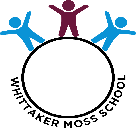 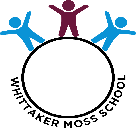 Developing, Planning and Communicating IdeasWorking with Tools, Equipment, Materials and Components to Make ProductsEvaluating Processes and ProductsCan they plan their design using accurate diagrams and information?Can they plan the equipment/tools needed and give reasons why?Can they start to order the main stages of making their product?Can they identify a design criterion and establish a purpose/audience for their product?How realistic are their plans? E.g., tools, equipment, materials, components.Can they use equipment and tool accurately and safely?Can they select the most appropriate materials, tools and techniques to use?Can they manipulate materials using a range of tools and equipment?Can they measure, cut and assemble with increasing accuracy?Can they start to think about their ideas as they make progress and be willing to make changes if this helps them to improve their work?Can they assess how well their product works in relation to the purpose?Can they explain how they could change their design to make it better?MechanismsConstruction and Use of MaterialsTextilesCan they make a product which uses mechanical components?Can they use a range of components? E.g., levers, linkages and pneumatic systemsCan they join materials effectively to build a product?Can they use a range of techniques to shape and mould materials?Can they use finishing techniques? E.g. sanding, varnishing, glazing etcCan they join textiles of different types in a range of ways?Can they choose textiles both for their appearance and qualities?Can they begin to use a range of simple stitches?Can they use fabric to build an image?Can they add details to a piece of work?Can they add texture to a piece of work?Greater DepthCan children demonstrate a creative response to the problem? Can children stick rigidly to the brief and consider the end user’s needs and preferences throughout the process Can the child think deeply and critically about other products and also about their own product?Can the child amend their product as they go to improve its outcome?